BOSANSKO - PODRINJSKI KANTON GORAŽDE
MINISTARSTVO ZA PRIVREDUAPLIKACIONA FORMA ZA DOSTAVLJANJE ZAHTJEVAAPLIKACIONA FORMA ZA ZAHTJEVE U 2013.GODINI PO PROGRAMIMAProgram razvoja  turizma u Bosansko-podrinjskom kantonu Goražde za 2013. godinu, Program ruralnog razvoja, Program unaprijeđenja usluga javnih preduzeća, Program podsticaja poljoprivrednoj proizvodnji, Program podrške razvoju privatnog sektora i Program podrške razvoju poduzetništva i obrta (Staviti znak ''x'' pored naziva programa u okviru kojeg je podnesen zahtjev)PODACI O APLIKANTUIZJAVA APLIKANTAAplikant, koji je predstavljen od strane ovlaštene osobe, je ovlašten za potpisivanje dokumenata od strane aplikanta, te u kontekstu podnešene aplikacije, pod punom moralnom, materijalnom i krivičnom odgovornošću izjavljuje da:aplikant ima vlastita sredstva za provođenje projekta kako je definisano u aplikaciji;su podaci prikazani u aplikaciji tačni, objektivni i vjerodostojni;je aplikant direktno odgovoran za pripremu, upravljanje i implementaciju aktivnosti koje su definisane u aplikaciji;aplikant ispunjava uslove i kriterije koji su propisani programom utroška sredstava Ministarstva za privredu za 2013. godinu (Programi se nalazi na internet stranici www.bpkg.gov.ba); aplikant, u cilju osiguranja finansijskih interesa Bosansko-podrinjskog kantona, prihvata da Ministarstvo provjerava podatke prikazane u aplikaciji prije dodjele granta kod drugih vladinih I nevladinih izvora.Potpisano od strane aplikanta:RAZLOZI ZBOG KOJIH KORISNIK SREDSTAVA PUTEM ZAHTJEVA TRAŽI ODOBRENJE BUDŽETSKIH SREDSTAVA (obrazloženje hitnosti ili specifičnosti potrebe)USKLAĐENOST ZAHTJEVA ZA DODJELU SREDSTAVA SA OPĆIM I POSEBNIM CILJEVIMA PROGRAMA(opisati posebne ciljeve koji će se realizovati pri dodjeli sredstava po zahtjevu i šta se postiže njihovom realizacijom, prioritetne aktivnosti i očekivane rezultate)PREGLED AKTIVNOSTI KOJE SE PLANIRAJU REALIZOVATI  ODOBRENJU ZAHTJEVA ZA SREDSTVIMA I DODJELI SREDSTAVA (navesti aktivnosti koje se planiraju realizovati po odobrenju zahtjeva, visinu sredstava potrebnu za svaku aktivnostiI rokove realizacije)IZNOS FINANSIJSKIH SREDSTAVA KOJA SU NEOPHODNA ZA REALIZACIJU AKTIVNOSTI SADRŽANIH U ZAHTJEVU ZA SREDSTVIMA (ukupan iznos sredstava, traženi iznos sredstava od Ministarstva, iznos sredstava koji će se obezbijediti iz drugih izvora i vlastita sredstva aplikanta)5. KRATAK OPIS ISKUSTVA NA POSLOVIMA KOJI SU NAVEDENI U ZAHTJEVU ZA DODJELU SREDSTAVA6. CILJEVI KOJI SE POSTIŽU PROVOĐENJEM AKTIVNOSTI  ZAHTJEVU ZA DODJELU SREDSTAVA7. KORISNICI OBUHVAĆENI AKTIVNOSTIMA NAVEDENIM U ZAHTJEVU (njihov broj i struktura)8. OČEKIVANI REZULTATI KOJI SE PLANIRAJU OSTVARITI  U SLUČAJU DODJELE SREDSTAVA  ZAHTJEVU (opisati očekivane rezultate i njihov uticaj na dalje poslovanje)                                                                                    PEČAT I POTPIS ODGOVORNE OSOBE                                                                                           ______________________________________P.S. Prethodno navedenu dokumentaciju aplikant dostavlja u skladu sa pravnim statusom korisnika sredstava i posebnim ciljem na koji aplicira. NAZIV PROJEKTA PO DOSTAVLJENOM ZAHTJEVUNAZIV PROJEKTA PO DOSTAVLJENOM ZAHTJEVUNAZIV PROJEKTA PO DOSTAVLJENOM ZAHTJEVU(Upisati naziv projekta)(Upisati naziv projekta)LOKACIJA PROJEKTALOKACIJA PROJEKTALOKACIJA PROJEKTA(Upisati tačnu lokaciju,  MZ i općinu projekta)(Upisati tačnu lokaciju,  MZ i općinu projekta)NAZIV POSEBNOG CILJA PROGRAMA PO KOME SE TRAŽE SREDSTVANAZIV POSEBNOG CILJA PROGRAMA PO KOME SE TRAŽE SREDSTVANAZIV POSEBNOG CILJA PROGRAMA PO KOME SE TRAŽE SREDSTVA(Upisati poseban cilj programa)(Upisati poseban cilj programa)IME APLIKANTAIME APLIKANTAIME APLIKANTA(Upisati ime pravnog ili fizičkog lica koje aplicira po zahtjevu)(Upisati ime pravnog ili fizičkog lica koje aplicira po zahtjevu)PRAVNI STATUS APLIKANTAPRAVNI STATUS APLIKANTAPRAVNI STATUS APLIKANTA(Pravno ili fizičko lice, za pravna lica upisati oblik pravnog lica)(Pravno ili fizičko lice, za pravna lica upisati oblik pravnog lica)614 100Program razvoja  turizma u Bosansko-podrinjskom kantonu Goražde za 2013. god.x614 300Program ruralnog razvoja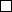 614 400 HAP 001 Program unaprijeđenja usluga javnih preduzeća614 500 Program podsticaja poljoprivrednoj proizvodnji 614 500 Program podrške razvoju privatnog sektora614 500 POD 003Program podrške razvoju poduzetništva i obrtaUkupni troškovi projekta po dostavljenom zahtjevuIznos koji je zahtjevan od ministarstvaIznos koji je zahtjevan od ministarstva(U KM)(U KM)(U KM)Vrijeme trajanja projekta:Vrijeme trajanja projekta:(U mjesecima)Kontakt informacije aplikanta:Poštanska adresa:Telefonski brojIme i prezime kontakt osobee-mail:Puni naziv aplikantaRegistracijski brojDatum registracijeMjesto registracijeZvanična adresa aplikantaNaziv banke kod koje aplikant ima otvoren bankovni računBroj bankovnog računaSjedište bankeImePotpisPozicijaDatumPečat ili(ovjerena izjava)Opis (vrsta) planirane aktivnosti pri realizaciji zahtjevaJedinicamjere Količina jedinica Jedinična cijena KMUkupan iznos KMUKUPNO 9. PROVJERITE JESTE LI UZ   APLIKACIONU FORMU ZA     ZAHTJEVE  PRILOŽILI:9. PROVJERITE JESTE LI UZ   APLIKACIONU FORMU ZA     ZAHTJEVE  PRILOŽILI:9. PROVJERITE JESTE LI UZ   APLIKACIONU FORMU ZA     ZAHTJEVE  PRILOŽILI:Za aplikante u okviru trećeg posebnog ciljaZa aplikante u okviru trećeg posebnog ciljaZa aplikante u okviru trećeg posebnog ciljaZa aplikante u okviru trećeg posebnog ciljaZa aplikante u okviru trećeg posebnog cilja1.Popunjen aplikacioni obrazac zahtjeva Popunjen aplikacioni obrazac zahtjeva Popunjen aplikacioni obrazac zahtjeva 2.Ovjerena izjava o namjenskom  trošenju  sredstava, iz aplikacione forme za zahtjeveOvjerena izjava o namjenskom  trošenju  sredstava, iz aplikacione forme za zahtjeveOvjerena izjava o namjenskom  trošenju  sredstava, iz aplikacione forme za zahtjeve3.Ugovor o otvorenom  bankovnom  računu Ugovor o otvorenom  bankovnom  računu Ugovor o otvorenom  bankovnom  računu 4.Uvjerenje banke da otvoreni bankovni račun nije u blokadiUvjerenje banke da otvoreni bankovni račun nije u blokadiUvjerenje banke da otvoreni bankovni račun nije u blokadi5.Dokaz da  su registrovani u oblasti turističko-ugostiteljske djelatnosti, koji je izdao nadležni općinski organ u Federaciji BiH i da im je prebivalište (registracija) na prostoru Bosansko-podrinjskog kantona Goražde ili dokaz da su registrovani kao privredna društva  u oblasti turističko-ugostiteljske djelatnosti shodno  odredbama Zakona o privrednim društvima F BiH i da im je prebivalište (registracija) na prostoru Bosansko-podrinjskog kantona Goražde;Dokaz da  su registrovani u oblasti turističko-ugostiteljske djelatnosti, koji je izdao nadležni općinski organ u Federaciji BiH i da im je prebivalište (registracija) na prostoru Bosansko-podrinjskog kantona Goražde ili dokaz da su registrovani kao privredna društva  u oblasti turističko-ugostiteljske djelatnosti shodno  odredbama Zakona o privrednim društvima F BiH i da im je prebivalište (registracija) na prostoru Bosansko-podrinjskog kantona Goražde;Dokaz da  su registrovani u oblasti turističko-ugostiteljske djelatnosti, koji je izdao nadležni općinski organ u Federaciji BiH i da im je prebivalište (registracija) na prostoru Bosansko-podrinjskog kantona Goražde ili dokaz da su registrovani kao privredna društva  u oblasti turističko-ugostiteljske djelatnosti shodno  odredbama Zakona o privrednim društvima F BiH i da im je prebivalište (registracija) na prostoru Bosansko-podrinjskog kantona Goražde;6.Dokaz da u momentu podnošenja aplikacije imaju minimalno tri stalno zaposlena radnika na neodređeno vrijeme (uvjerenje Poreske uprave)Dokaz da u momentu podnošenja aplikacije imaju minimalno tri stalno zaposlena radnika na neodređeno vrijeme (uvjerenje Poreske uprave)Dokaz da u momentu podnošenja aplikacije imaju minimalno tri stalno zaposlena radnika na neodređeno vrijeme (uvjerenje Poreske uprave)7.Uvjerenje da se ne nalaze u procesu stečaja ili likvidacije (nadležni sud u Bosansko-podrinjskom kantonu Goražde),Uvjerenje da se ne nalaze u procesu stečaja ili likvidacije (nadležni sud u Bosansko-podrinjskom kantonu Goražde),Uvjerenje da se ne nalaze u procesu stečaja ili likvidacije (nadležni sud u Bosansko-podrinjskom kantonu Goražde),8.Dokaz da nemaju neizmirenih obaveza za poreze ili ugovor kojim se  reprogramiraju obaveze,Dokaz da nemaju neizmirenih obaveza za poreze ili ugovor kojim se  reprogramiraju obaveze,Dokaz da nemaju neizmirenih obaveza za poreze ili ugovor kojim se  reprogramiraju obaveze,9.Obavještenje o razvrstavanju subjekata prema djelatnosti (Zavod za statistiku),Obavještenje o razvrstavanju subjekata prema djelatnosti (Zavod za statistiku),Obavještenje o razvrstavanju subjekata prema djelatnosti (Zavod za statistiku),10.Uvjerenje o izmirenim doprinosima (PIO/MIO i zdravstvo) sa listom osiguranih osoba-uposlenika (Poreska uprava)Uvjerenje o izmirenim doprinosima (PIO/MIO i zdravstvo) sa listom osiguranih osoba-uposlenika (Poreska uprava)Uvjerenje o izmirenim doprinosima (PIO/MIO i zdravstvo) sa listom osiguranih osoba-uposlenika (Poreska uprava)11.Izjava da u toku 2012. godine nisu smanjivali broj zaposlenih radnika Izjava da u toku 2012. godine nisu smanjivali broj zaposlenih radnika Izjava da u toku 2012. godine nisu smanjivali broj zaposlenih radnika 12.Izjava da će realizacijom projekta uposliti novi broj radnikaIzjava da će realizacijom projekta uposliti novi broj radnikaIzjava da će realizacijom projekta uposliti novi broj radnika12.Ostala dokumentacija kojom se dokazuje ispunjenje kriterija neophodnih za vrednovanje i ocjenu aplikacija u skladu sa Programom razvoja turizma u Bosansko-podrinjskom kantonu Goražde za 2013.godinu Ostala dokumentacija kojom se dokazuje ispunjenje kriterija neophodnih za vrednovanje i ocjenu aplikacija u skladu sa Programom razvoja turizma u Bosansko-podrinjskom kantonu Goražde za 2013.godinu Ostala dokumentacija kojom se dokazuje ispunjenje kriterija neophodnih za vrednovanje i ocjenu aplikacija u skladu sa Programom razvoja turizma u Bosansko-podrinjskom kantonu Goražde za 2013.godinu Privredni subjekti koji su koristili sredstva u 2011. godini po Programu razvoja turizma ne mogu aplicirati za sredstva u ovoj godini.Privredni subjekti koji su koristili sredstva u 2011. godini po Programu razvoja turizma ne mogu aplicirati za sredstva u ovoj godini.Privredni subjekti koji su koristili sredstva u 2011. godini po Programu razvoja turizma ne mogu aplicirati za sredstva u ovoj godini.Privredni subjekti koji su koristili sredstva u 2011. godini po Programu razvoja turizma ne mogu aplicirati za sredstva u ovoj godini.Privredni subjekti koji su koristili sredstva u 2011. godini po Programu razvoja turizma ne mogu aplicirati za sredstva u ovoj godini.Za aplikante u okviru trećeg posebnog cilja koji su registrovani u 2013. godiniZa aplikante u okviru trećeg posebnog cilja koji su registrovani u 2013. godiniZa aplikante u okviru trećeg posebnog cilja koji su registrovani u 2013. godiniZa aplikante u okviru trećeg posebnog cilja koji su registrovani u 2013. godiniZa aplikante u okviru trećeg posebnog cilja koji su registrovani u 2013. godini1.Popunjen aplikacioni obrazac zahtjeva Popunjen aplikacioni obrazac zahtjeva Popunjen aplikacioni obrazac zahtjeva 2.Ovjerena izjava o namjenskom trošenju sredstava, iz aplikacione forme za zahtjeveOvjerena izjava o namjenskom trošenju sredstava, iz aplikacione forme za zahtjeveOvjerena izjava o namjenskom trošenju sredstava, iz aplikacione forme za zahtjeve3.Ugovor o otvorenom bankovnom računu i uvjerenje da isti nije u blokadiUgovor o otvorenom bankovnom računu i uvjerenje da isti nije u blokadiUgovor o otvorenom bankovnom računu i uvjerenje da isti nije u blokadi4.Uvjerenje banke da otvoreni bankovni račun nije u blokadi Uvjerenje banke da otvoreni bankovni račun nije u blokadi Uvjerenje banke da otvoreni bankovni račun nije u blokadi 5.Dokaz da  su registrovani u oblasti turističko-ugostiteljske djelatnosti, koji je izdao nadležni općinski organ u Federaciji BiH i da im je prebivalište (registracija) na prostoru Bosansko-podrinjskog kantona Goražde ili dokaz da su registrovani kao privredna društva  u oblasti turističko-ugostiteljske djelatnosti shodno  odredbama Zakona o privrednim društvima F BiH i da im je prebivalište (registracija) na prostoru Bosansko-podrinjskog kantona Goražde;Dokaz da  su registrovani u oblasti turističko-ugostiteljske djelatnosti, koji je izdao nadležni općinski organ u Federaciji BiH i da im je prebivalište (registracija) na prostoru Bosansko-podrinjskog kantona Goražde ili dokaz da su registrovani kao privredna društva  u oblasti turističko-ugostiteljske djelatnosti shodno  odredbama Zakona o privrednim društvima F BiH i da im je prebivalište (registracija) na prostoru Bosansko-podrinjskog kantona Goražde;Dokaz da  su registrovani u oblasti turističko-ugostiteljske djelatnosti, koji je izdao nadležni općinski organ u Federaciji BiH i da im je prebivalište (registracija) na prostoru Bosansko-podrinjskog kantona Goražde ili dokaz da su registrovani kao privredna društva  u oblasti turističko-ugostiteljske djelatnosti shodno  odredbama Zakona o privrednim društvima F BiH i da im je prebivalište (registracija) na prostoru Bosansko-podrinjskog kantona Goražde;6.Dokaz da u momentu podnošenja aplikacije imaju minimalno jednog stalno zaposlena radnika na neodređeno vrijeme (uvjerenje Poreske uprave)Dokaz da u momentu podnošenja aplikacije imaju minimalno jednog stalno zaposlena radnika na neodređeno vrijeme (uvjerenje Poreske uprave)Dokaz da u momentu podnošenja aplikacije imaju minimalno jednog stalno zaposlena radnika na neodređeno vrijeme (uvjerenje Poreske uprave)7.Dokaz da nemaju neizmirenih obaveza za poreze ili ugovor kojim se  reprogramiraju obaveze,Dokaz da nemaju neizmirenih obaveza za poreze ili ugovor kojim se  reprogramiraju obaveze,Dokaz da nemaju neizmirenih obaveza za poreze ili ugovor kojim se  reprogramiraju obaveze,8.Obavještenje o razvrstavanju subjekata prema djelatnosti (Zavod za statistiku),Obavještenje o razvrstavanju subjekata prema djelatnosti (Zavod za statistiku),Obavještenje o razvrstavanju subjekata prema djelatnosti (Zavod za statistiku),9.Uvjerenje o izmirenim doprinosima (PIO/MIO i zdravstvo) sa listom osiguranih osoba-uposlenika (Poreska uprava)Uvjerenje o izmirenim doprinosima (PIO/MIO i zdravstvo) sa listom osiguranih osoba-uposlenika (Poreska uprava)Uvjerenje o izmirenim doprinosima (PIO/MIO i zdravstvo) sa listom osiguranih osoba-uposlenika (Poreska uprava)10.Ostala dokumentacija kojom se dokazuje ispunjenje kriterija neophodnih za vrednovanje i ocjenu aplikacija u skladu sa Programom razvoja turizma u Bosansko-podrinjskom kantonu Goražde za 2013.godinuOstala dokumentacija kojom se dokazuje ispunjenje kriterija neophodnih za vrednovanje i ocjenu aplikacija u skladu sa Programom razvoja turizma u Bosansko-podrinjskom kantonu Goražde za 2013.godinuOstala dokumentacija kojom se dokazuje ispunjenje kriterija neophodnih za vrednovanje i ocjenu aplikacija u skladu sa Programom razvoja turizma u Bosansko-podrinjskom kantonu Goražde za 2013.godinuMolimo u kovertu A4 složiti dokumentaciju prethodno navedenim redoslijedomMolimo u kovertu A4 složiti dokumentaciju prethodno navedenim redoslijedomMolimo u kovertu A4 složiti dokumentaciju prethodno navedenim redoslijedomMolimo u kovertu A4 složiti dokumentaciju prethodno navedenim redoslijedom